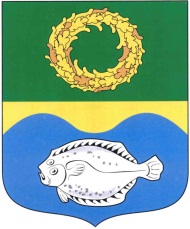 ОКРУЖНОЙ СОВЕТ ДЕПУТАТОВМУНИЦИПАЛЬНОГО ОБРАЗОВАНИЯ«ЗЕЛЕНОГРАДСКИЙ МУНИЦИПАЛЬНЫЙ ОКРУГКАЛИНИНГРАДСКОЙ ОБЛАСТИ»РЕШЕНИЕ от 22 сентября 2023 г.                                	                           № 309 ЗеленоградскОб утверждении методики расчета размера платы за пользование на платной основе парковками общего пользования, расположенными на автомобильных дорогах общего пользования местного значения Зеленоградского муниципального округаВ соответствии с пунктом 5 части 1 статьи 16 Федерального закона 06.10.2003 № 131-ФЗ «Об общих принципах организации местного самоуправления в Российской Федерации», пунктом 4 части 1 статьи 13 Федерального закона от 08.11.2007 № 257- ФЗ «Об автомобильных дорогах и о дорожной деятельности в Российской Федерации и о внесении изменений в отдельные законодательные акты Российской Федерации», Постановлением Правительства Калининградской области от 15.11.2019 № 776                              «Об определении методики расчета размера платы за пользование платными парковками на автомобильных дорогах регионального или межмуниципального значения, автомобильных дорогах местного значения Калининградской области, а также установлении ее максимального размера», Уставом Зеленоградского муниципального округа окружной Совет депутатов Зеленоградского муниципального округаРЕШИЛ:Утвердить методику расчета размера платы за пользование на платной основе парковками общего пользования, расположенными на автомобильных дорогах общего пользования местного значения Зеленоградского муниципального округ, согласно приложению.Установить базовый размер платы за пользование на платной основе парковками, расположенными на автомобильных дорогах общего пользования местного значения Зеленоградского муниципального округа, в размере 100 (ста) рублей.3.	Опубликовать решение в газете «Волна» и разместить на официальном сайте органов местного самоуправления Зеленоградского муниципального округа.Решение вступает в силу после его официального опубликования.Глава Зеленоградского муниципального округа	    	                       Р.М. КилинскенеПриложениек решению окружного Совета депутатов Зеленоградского муниципального округа от 22 сентября 2023 г. № 309МЕТОДИКАрасчета размера платы за пользование на платной основепарковками общего пользования, расположеннымина автомобильных дорогах общего пользования местного значения Зеленоградского муниципального округаСтатья 1. Общие положенияНастоящая методика расчета размера платы за пользование на платной основе парковками общего пользования, расположенными на автомобильных дорогах общего пользования местного значения Зеленоградского муниципального округа (далее – Методика), разработана в соответствии с Федеральным законом от 08.11.2007 № 257-ФЗ                               «Об автомобильных дорогах и о дорожной деятельности в Российской Федерации и о внесении изменений в отдельные законодательные акты Российской Федерации» в целях обеспечения доступности парковочных мест на автомобильных дорогах общего пользования местного значения Зеленоградского муниципального округа.Плата за пользование на платной основе парковками (парковочными местами) общего пользования, расположенными на автомобильных дорогах общего пользования местного значения Зеленоградского муниципального округа (далее – плата за пользование парковками), взимается за размещение на платных парковках общего пользования, расположенных на автомобильных дорогах общего пользования местного значения Зеленоградского муниципального округа (далее – парковки), транспортных средств пользователями (юридическими и физическими лицами), за исключением случаев, установленных законодательством Российской Федерации, законодательством Калининградской области.Методика учитывает условия и требования к созданию и использованию парковок, установленные Порядком создания и использования, в том числе на платной основе, парковок, расположенных на автомобильных дорогах общего пользования местного значения Зеленоградского муниципального округа, утвержденным решением окружного Совета депутатов Зеленоградского муниципального округа (далее – Порядок).Размер платы за пользование парковками, рассчитываемый в соответствии с настоящей Методикой, должен обеспечивать достижение следующих целей:	снижение уровня нагрузки на улично-дорожную сеть, повышение пропускной способности дорог, в первую очередь в исторической части города Зеленоградска;	обеспечение доступности парковок;обеспечение безопасности пешеходов и дорожного движения;снижение негативного воздействия на окружающую среду, здоровье и благополучие населения;возмещение расходов на обустройство, содержание, ремонт и модернизацию парковок.Статья 2. Расчет размера платы за пользование парковками, расположенными на автомобильных дорогах общего пользования местного значения Зеленоградского муниципального округаРазмер платы за пользование платной парковкой устанавливается в расчете на одно транспортное средство за один час в зависимости от места размещения платной парковки и ее назначения, типа размещаемых на ней транспортных средств, ее заполняемости.В основе определения размера платы за пользование платной парковкой учитываются данные о заполняемости платной парковки. Под заполняемостью платной парковки понимается отношение числа занятых транспортными средствами парковочных мест к числу предусмотренных (организованных) на платной парковке мест в определенный момент времени.Плата за пользование парковками устанавливается в размере, не превышающем максимальный размер платы за пользование платными парковками на автомобильных дорогах местного значения Калининградской области, установленного Постановлением Правительства Калининградской области от 15.11.2019 № 776 «Об определении методики расчета размера платы за пользование платными парковками на автомобильных дорогах регионального или межмуниципального значения, автомобильных дорогах местного значения Калининградской области, а также установлении ее максимального размера» (далее – максимальный размер платы за пользование платными парковками).Для дифференцированного подхода к определению размера платы за пользование платной парковкой вводятся повышающие и понижающие коэффициенты в зависимости от установленных критериев, среди которых - назначение платной парковки, тип транспортных средств, продолжительность использования платной парковки.Расчет размера платы осуществляется по формуле:Р = Рбаз х К1х К2*К3,где:Р – размер платы за один час использования одного парковочным местом для одного транспортного средства на платной парковке (руб/час);Рбаз – базовый размер платы за пользование на платной основе парковками, расположенными на автомобильных дорогах общего пользования местного значения Зеленоградского муниципального округа;К1 - коэффициент, учитывающий дифференциацию размера платы за пользование платной парковкой в зависимости от ее назначения: К2 - коэффициент, учитывающий дифференциацию размера платы за пользование платной парковкой в зависимости от типа размещаемых на ней транспортных средств и пользователей транспортных средств: К3 - коэффициент, учитывающий дифференциацию размера платы за пользование платной парковкой в зависимости от заполняемости и продолжительности ее использования. Расчет значения данного коэффициента основывается на эластичности спроса на платную парковку. Уровень заполняемости платной парковки определяется на основании данных, формируемых оператором платной парковки с использованием автоматизированных систем управления парковочным пространством, технических средств автоматической электронной оплаты и/или посредством фото (видео) фиксации.Размер оплаты за пользование платной парковки определяется администрацией Зеленоградского муниципального округа (далее – администрация) в соответствии с настоящей Методикой. В случае если, при расчете оплаты за пользование платной парковкой, стоимость превышает максимальный размер платы за пользование платными парковками, размер оплаты приравнивается к максимальному размеру платы за пользование платными парковками.При первичном введении платы за пользование платной парковкой расчет размера платы устанавливается исходя из цели заполняемости платной парковки к значению 85%.Статья 3. Установление и пересмотр размера платы за пользование на платной основе парковками, расположенными на автомобильных дорогах общего пользования местного значения Зеленоградского муниципального округаВ целях расчета достоверного значения заполняемости платной парковки замеры заполняемости рекомендуется производить в одни и те же периоды времени не менее чем 2 раза в одни и те же дни недели (включая отдельные замеры по праздничным, выходным дням). Оценку заполняемости платной парковки рекомендуется проводить не менее чем 2 раза утром (с 8 часов 00 минут до 12 часов 00 минут), днем (с 12 часов 00 минут до 16 часов 00 минут), вечером (с 16 часов 00 минут до 20 часов 00 минут) и ночью (с 20 часов 00 минут до 08 часов 00 минут). Замеры, указанные в пункте 1 настоящей статьи, производятся Оператором платной парковки.Основанием для пересмотра размера платы за пользование парковками является отклонение фактических значений от установленных и используемых в расчетах в настоящей Методике более чем на 10 %. Пересмотр размера платы за пользование платными парковками, установленного впервые, осуществляется не чаще одного раза в квартал с момента ввода в эксплуатацию парковок на основании данных, полученных в соответствии с пунктом 1 настоящей статьи, по инициативе администрации или Оператора платной парковки. Последующий пересмотр размера платы осуществляется не чаще одного раза в шесть месяцев. Оператор платной парковки вправе в письменной форме обратиться в администрацию с предложением о пересмотре установленного размера платы за пользование на платной основе парковками, расположенными на автомобильных дорогах общего пользования местного значения Зеленоградского муниципального округа, с предоставлением расчетов в соответствии с настоящей Методикой, в случае изменения значений заполняемости. Администрация в течение 20 рабочих дней с момента поступления предложения о пересмотре платы осуществляет расчет размера платы за пользование платной парковкой.  О результатах рассмотрения предложения о пересмотре размера платы администрация уведомляет Оператора платной парковки в письменной форме не позднее 5 рабочих дней с даты принятия решения о пересмотре платы. В случае отсутствия необходимых для расчета материалов и обоснований администрация направляет запрос оператору платной парковки о предоставлении недостающей информации. В этом случае срок рассмотрения материалов продляется. Основаниями для отказа в пересмотре размера платы являются: выявление противоречий или недостоверной информации, предоставленной для обоснования размера платы за пользование платными парковками; осуществление расчетов с нарушением действующего законодательства и настоящей Методики.Назначение парковки (местонахождение)К1Парковки, расположенные в центральной и исторической части города Зеленоградска1,2Перехватывающие парковки0,8Прочие парковки1,0Категория транспортного средстваК2Транспортные средства категории «А» и «М»0,3Транспортные средства категории «В»1,0Транспортные средства иных категорий1,5Заполняемость платной парковки (включительно) %К340 и ниже0,641-600,761-800,881-900,991-1001,0